ŽUPANIJA VARAŽDINSKA				                     	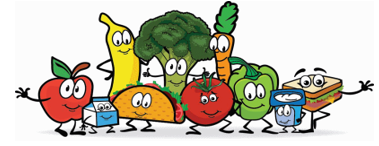 OPĆINA TRNOVEC BARTOLOVEČKIOSNOVNA ŠKOLA TRNOVECU Trnovcu, 30. listopada 2022.g.	JELOVNIK ZA MJESEC STUDENI - 2022.Cijena školske kuhinje za mjesec studeni iznosi 140,00 kn (20 dana x 7,00 kn).PS: U slučaju potrebe kuharica zadržava pravo promjene jelovnika.Ravnateljica: Radmila SačićDANDATUMOBROKUtorak   1.11.2022.SVI SVETISrijeda   2.11.2022.KLIPIĆ SA ŠUNKOMČetvrtak   3.11.2022.RIŽOTO S PURETINOM I POVRĆEM, KRUHPetak   4.11.2022.SIRNI NAMAZ, KRUH, MLIJEKOPonedjeljak  7.11.2022.CORNFLAKES, MLIJEKOUtorak  8.11.2022.GRAH VARIVO S KOBASICAMA, KRUHSrijeda  9.11.2022.PAŠTETA, ČAJ S MEDOM I LIMUNOM, KRUHČetvrtak  10.11.2022.MLJEVENO MESO, PUŽIĆIPetak  11.11.2022.PEREC, JOGURTPonedjeljak  14.11.2022.MARGO, PEKMEZ, KRUH, MLIJEKOUtorak  15.11.2022.SVINJSKI GULAŠ S KRUMPIROM, KRUHSrijeda  16.11.2022.PLJESKAVICA U HAMBIJUČetvrtak  17.11.2022.ZDRAVI SENDVIČPetak  18.11.2022.Dan sjećanja na žrtve Domovinskog rata i Dan sjećanja na žrtvu Vukovara i ŠkabrnjePonedjeljak  21.11.2022.HRENOVKA, KUHANO JAJE, KRUHUtorak  22.11.2022.ČOKOLINOSrijeda  23.11.2022.KREM JUHA S PILETINOM, KRUHČetvrtak  24.11.2022.MLJEVENO MESO, TJESTENINAPetak  25.11.2022.KLIPIĆ SA ŠUNKOM, JABUKAPonedjeljak  28.11.2022.NAMAZ OD LJEŠNJAKA, KRUH, MLIJEKOUtorak  29.11.2022.FINO VARIVO S MESOM, KRUHSrijeda  30.11.2022.PILEĆI MEDALJONI, RIZI BIZI, KRUH